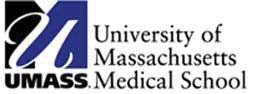 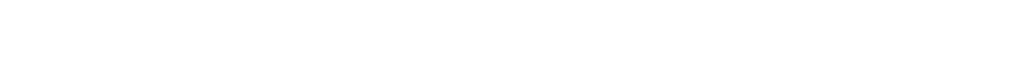 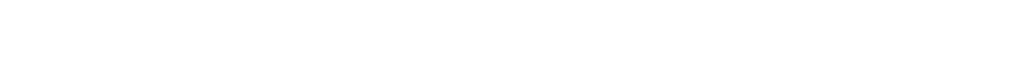 DEPARTMENT INFORMATION:	Department Head / Supervisor Electronic Signature Date:Send Non-Employee Account Request forms toUMMSInformationSecurity@umassmed.eduINDIVIDUAL INFORMATIONINDIVIDUAL INFORMATIONINDIVIDUAL INFORMATIONLast NameFirst NameMiddle NameE‐mail Address (personal)E‐mail Address (personal)E‐mail Address (personal)Effective Start DateEnd date (maximum of 6 months)End date (maximum of 6 months)Work LocationWork LocationWork LocationDepartment NameDepartment IDSupervisor NameSupervisor IDDepartment Contact Name and Email Address (to receive PeopleSoft ID#)Department Contact Name and Email Address (to receive PeopleSoft ID#)SECTION 3: TO BE COMPLETED BY THE INDIVIDUAL:SECTION 3: TO BE COMPLETED BY THE INDIVIDUAL:SECTION 3: TO BE COMPLETED BY THE INDIVIDUAL:SECTION 3: TO BE COMPLETED BY THE INDIVIDUAL:SECTION 3: TO BE COMPLETED BY THE INDIVIDUAL:SECTION 3: TO BE COMPLETED BY THE INDIVIDUAL:Last NameLast NameFirst NameMiddle NameMiddle NameMiddle NamePreferred NamePreferred NameOther Name(s)Other Name(s)Other Name(s)Other Name(s)Home Address Line 1Home Address Line 1Home Address Line 2Home Address Line 2Home Address Line 2Home Address Line 2CityCityStateZipZipDate of BirthMobile PhoneHome PhoneBusiness PhoneBusiness Phone